Materialenleer 2 Les 6        Opgaven    ABSDeze opgaven zijn de vervanging van de gebruikelijke huiswerkopdracht.  Er zijn twee mogelijkheden om ze op je blog te posten: Duidelijke foto’s  van je geschreven opgaven,  of een getypt (word) document, of screenshots daarvan.  De inleverdatum is : Woensdag 24 oktober op je Blog.1) Waarvoor (welke soorten toepassingen) wordt ABS gebruikt ?  Noem er minstens 4.2) Wat wordt er bedoeld met verouderen van kunststof ? Geeft verouderen bepaalde problemen of nadelen ?3) Op welke manieren  kan ABS  verouderen ?   (noem minstens 2 manieren). 4) Computer apparatuur uit de jaren ‘80 en ‘90 verkleurde sterk door een bepaalde toevoeging.  Welke was dat, en waarom was deze toevoeging nodig ?5) Wat zijn haarscheurtjes , en hoe komen ze in een kunststof product  ?  (engels:  stress cracking)6) Hoe zijn problemen met  haarscheuren in verband te brengen met ABS ? 7)  Is ABS te herstellen  (dat gescheurd of gebroken is) ? Hoe kun je dat doen ?8) Zoek een ABS product dat je interessant vindt,  en plaats er een afbeelding van op je blog.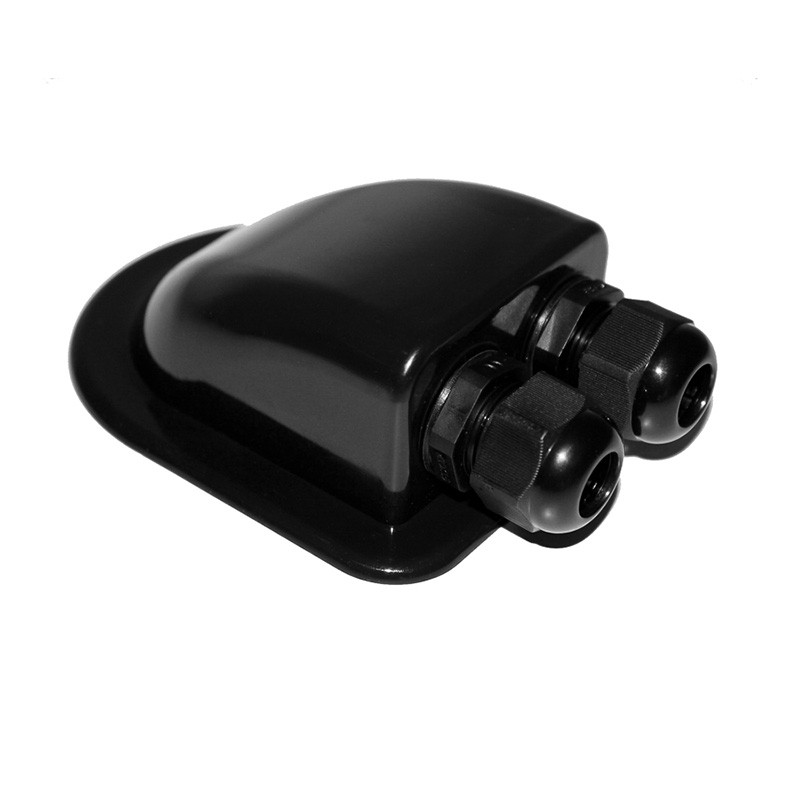 AutobumpersBehuizing van diverse machines en gereedschappenHuishoudelijke apparaten Motorhelmen en andere beschermingsmiddelen Het kan gaan verkleuren, gaan scheuren of dof worden. VerkleurenscheurenHeb ik niet kunnen vindenHaarscheurtjes zijn kleine scheurtjes in het materiaal, die er in komendoor veroudering van het materiaalDe materialen verouderen beideJa dit kun je doen doormiddel van de scheurtjes op te vullen met bijvoorbeeld een soort van pasta.